GULBENES NOVADA  PAŠVALDĪBAS DOMES LĒMUMSGulbenēPar izmaiņām Gulbenes novada Bērnu tiesību aizsardzības sadarbības grupas sastāvāŅemot vērā Gulbenes novada bāriņtiesas priekšsēdētājas Ingas Krastiņas prombūtni uz noteiktu laiku, nepieciešams grozīt Gulbenes novada Bērnu tiesību aizsardzības sadarbības grupas sastāvu.Pamatojoties uz Pašvaldību likuma 10.panta pirmās daļas 13.punktu, kas nosaka, ka dome ir tiesīga noteikt kārtību, kādā tiek iecelti vai ievēlēti pašvaldības pārstāvji citu publisku personu izveidotajās vai pašvaldības un citu publisku personu kopīgajās komitejās, komisijās, konsultatīvajās padomēs un darba grupās, Bērnu tiesību aizsardzības likuma 6.panta trešo daļu, kas nosaka, ka bērna tiesību aizsardzība īstenojama, sadarbojoties ar ģimeni, valsts un pašvaldību institūcijām, sabiedriskajām organizācijām un citām fiziskajām un juridiskajām personām; institūciju sadarbības organizēšanu un kārtību, kādā īstenojama bērnu tiesību aizsardzība, nosaka Ministru kabinets, Ministru kabineta 2017.gada 12.decembra noteikumu Nr.545 “Noteikumi par institūciju sadarbību bērnu tiesību aizsardzībā” 4.punktu, kas nosaka, ka sadarbības grupa ir konsultatīva koleģiāla institūcija, kuru izveido pašvaldība, un tās darbības teritorija ir attiecīgā novada vai republikas pilsētas administratīvā teritorija, 5.punktu, kas nosaka, kādus pārstāvjus iekļauj sadarbība grupas sastāvā, 14.punktu, kas nosaka, ka sadarbības grupa darbojas saskaņā ar pašvaldības domes izstrādāto sadarbības grupas nolikumu; sanāksmes notiek pēc vajadzības, bet ne retāk kā četras reizes gadā; sanāksmes sasauc attiecīgās sadarbības grupas vadītājs, atklāti balsojot: ar 15 balsīm "Par" (Ainārs Brezinskis, Aivars Circens, Anatolijs Savickis, Andis Caunītis, Atis Jencītis, Daumants Dreiškens, Guna Pūcīte, Guna Švika, Gunārs Ciglis, Intars Liepiņš, Ivars Kupčs, Lāsma Gabdulļina, Mudīte Motivāne, Normunds Audzišs, Normunds Mazūrs), "Pret" – nav, "Atturas" – nav, "Nepiedalās" – nav, Gulbenes novada pašvaldības dome NOLEMJ:1. IEVĒLĒT Gulbenes novada bāriņtiesas priekšsēdētāju Saulcerīti Indričevu Gulbenes novada Bērnu tiesību aizsardzības sadarbības grupas locekļa amatā no 2024.gada 1.marta.2. ATBRĪVOT Gulbenes novada bāriņtiesas priekšsēdētāju Ingu Krastiņu no Gulbenes novada Bērnu tiesību aizsardzības sadarbības grupas locekļa amata no 2024.gada 29.februāra.Gulbenes novada pašvaldības domes  priekšsēdētājs 			A.Caunītis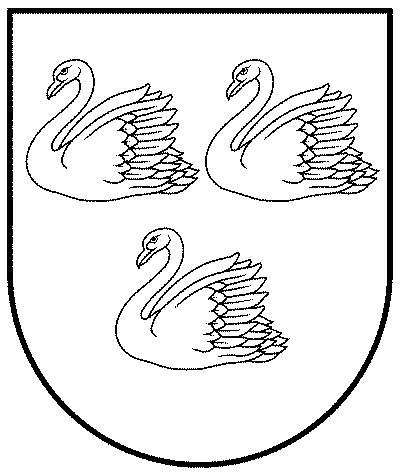 GULBENES NOVADA PAŠVALDĪBAReģ.Nr.90009116327Ābeļu iela 2, Gulbene, Gulbenes nov., LV-4401Tālrunis 64497710, mob.26595362, e-pasts: dome@gulbene.lv, www.gulbene.lv2024.gada 29.februārī                       Nr. GND/2024/96                       (protokols Nr.6; 50.p.)